„WARTBURGSCHÜTZENKREIS“ E.V.„WARTBURGSCHÜTZENKREIS“ E.V.„WARTBURGSCHÜTZENKREIS“ E.V.„WARTBURGSCHÜTZENKREIS“ E.V.„WARTBURGSCHÜTZENKREIS“ E.V.„WARTBURGSCHÜTZENKREIS“ E.V.„WARTBURGSCHÜTZENKREIS“ E.V.„WARTBURGSCHÜTZENKREIS“ E.V.„WARTBURGSCHÜTZENKREIS“ E.V.„WARTBURGSCHÜTZENKREIS“ E.V.„WARTBURGSCHÜTZENKREIS“ E.V.„WARTBURGSCHÜTZENKREIS“ E.V.„WARTBURGSCHÜTZENKREIS“ E.V.„WARTBURGSCHÜTZENKREIS“ E.V.„WARTBURGSCHÜTZENKREIS“ E.V.„WARTBURGSCHÜTZENKREIS“ E.V.„WARTBURGSCHÜTZENKREIS“ E.V.„WARTBURGSCHÜTZENKREIS“ E.V.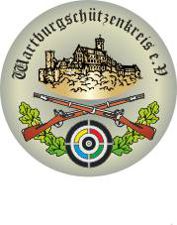 Teilnehmermeldung für die Kreismeisterschaften 2019Teilnehmermeldung für die Kreismeisterschaften 2019Teilnehmermeldung für die Kreismeisterschaften 2019Teilnehmermeldung für die Kreismeisterschaften 2019Teilnehmermeldung für die Kreismeisterschaften 2019Teilnehmermeldung für die Kreismeisterschaften 2019Teilnehmermeldung für die Kreismeisterschaften 2019Teilnehmermeldung für die Kreismeisterschaften 2019Teilnehmermeldung für die Kreismeisterschaften 2019Teilnehmermeldung für die Kreismeisterschaften 2019Teilnehmermeldung für die Kreismeisterschaften 2019Teilnehmermeldung für die Kreismeisterschaften 2019Teilnehmermeldung für die Kreismeisterschaften 2019Teilnehmermeldung für die Kreismeisterschaften 2019Teilnehmermeldung für die Kreismeisterschaften 2019Teilnehmermeldung für die Kreismeisterschaften 2019Teilnehmermeldung für die Kreismeisterschaften 2019Teilnehmermeldung für die Kreismeisterschaften 20196.20. - FITA in der Halle – Recurve  6.25. - FITA im der Halle – Compound 6.26. - Bogen in der Halle – Blankbogen  6.20. - FITA in der Halle – Recurve  6.25. - FITA im der Halle – Compound 6.26. - Bogen in der Halle – Blankbogen  6.20. - FITA in der Halle – Recurve  6.25. - FITA im der Halle – Compound 6.26. - Bogen in der Halle – Blankbogen  6.20. - FITA in der Halle – Recurve  6.25. - FITA im der Halle – Compound 6.26. - Bogen in der Halle – Blankbogen  6.20. - FITA in der Halle – Recurve  6.25. - FITA im der Halle – Compound 6.26. - Bogen in der Halle – Blankbogen  6.20. - FITA in der Halle – Recurve  6.25. - FITA im der Halle – Compound 6.26. - Bogen in der Halle – Blankbogen  6.20. - FITA in der Halle – Recurve  6.25. - FITA im der Halle – Compound 6.26. - Bogen in der Halle – Blankbogen  6.20. - FITA in der Halle – Recurve  6.25. - FITA im der Halle – Compound 6.26. - Bogen in der Halle – Blankbogen  6.20. - FITA in der Halle – Recurve  6.25. - FITA im der Halle – Compound 6.26. - Bogen in der Halle – Blankbogen  6.20. - FITA in der Halle – Recurve  6.25. - FITA im der Halle – Compound 6.26. - Bogen in der Halle – Blankbogen  6.20. - FITA in der Halle – Recurve  6.25. - FITA im der Halle – Compound 6.26. - Bogen in der Halle – Blankbogen  6.20. - FITA in der Halle – Recurve  6.25. - FITA im der Halle – Compound 6.26. - Bogen in der Halle – Blankbogen  6.20. - FITA in der Halle – Recurve  6.25. - FITA im der Halle – Compound 6.26. - Bogen in der Halle – Blankbogen  6.20. - FITA in der Halle – Recurve  6.25. - FITA im der Halle – Compound 6.26. - Bogen in der Halle – Blankbogen  6.20. - FITA in der Halle – Recurve  6.25. - FITA im der Halle – Compound 6.26. - Bogen in der Halle – Blankbogen  6.20. - FITA in der Halle – Recurve  6.25. - FITA im der Halle – Compound 6.26. - Bogen in der Halle – Blankbogen  6.20. - FITA in der Halle – Recurve  6.25. - FITA im der Halle – Compound 6.26. - Bogen in der Halle – Blankbogen  6.20. - FITA in der Halle – Recurve  6.25. - FITA im der Halle – Compound 6.26. - Bogen in der Halle – Blankbogen  AnAnAnAnAnAnAnVereinsname:Vereinsname:Vereinsname:Vereinsname:Vereinsname:Wettkampfleitung Wettkampfleitung Wettkampfleitung Wettkampfleitung Wettkampfleitung Wettkampfleitung Wettkampfleitung Vereinsname:Vereinsname:Vereinsname:Vereinsname:Vereinsname:Mirko BärmannMirko BärmannMirko BärmannMirko BärmannMirko BärmannMirko BärmannMirko BärmannTSB-Vereinsnr.:TSB-Vereinsnr.:TSB-Vereinsnr.:TSB-Vereinsnr.:TSB-Vereinsnr.:Friedensstraße 22Friedensstraße 22Friedensstraße 22Friedensstraße 22Friedensstraße 22Friedensstraße 22Friedensstraße 22TSB-Vereinsnr.:TSB-Vereinsnr.:TSB-Vereinsnr.:TSB-Vereinsnr.:TSB-Vereinsnr.:Verantwortlicher:Verantwortlicher:Verantwortlicher:Verantwortlicher:Verantwortlicher:3646936469TiefenortTiefenortTiefenortTiefenortTiefenortVerantwortlicher:Verantwortlicher:Verantwortlicher:Verantwortlicher:Verantwortlicher:Straße:Straße:Straße:Straße:Straße:Straße:Straße:Straße:Straße:Straße:E-Mail:E-Mail:mirkobaermann@t-online.demirkobaermann@t-online.demirkobaermann@t-online.demirkobaermann@t-online.demirkobaermann@t-online.dePLZ / Ort:PLZ / Ort:PLZ / Ort:PLZ / Ort:PLZ / Ort:PLZ / Ort:PLZ / Ort:PLZ / Ort:PLZ / Ort:PLZ / Ort:E-Mailadresse:E-Mailadresse:E-Mailadresse:E-Mailadresse:E-Mailadresse:E-Mailadresse:E-Mailadresse:E-Mailadresse:E-Mailadresse:E-Mailadresse:Termin:Termin:Termin:03.11.201803.11.2018Ort:Ort:MeiningenMeiningenMeiningenMeiningenMeiningenMeiningenMeldung bis:Meldung bis:Meldung bis:Meldung bis:Meldung bis:Meldung bis: 13.10.2018 13.10.2018 13.10.2018Meldung zur Teilnahme an der jeweiligen Landesmeisterschaften bei Sven Vesper bis spätestens:Meldung zur Teilnahme an der jeweiligen Landesmeisterschaften bei Sven Vesper bis spätestens:Meldung zur Teilnahme an der jeweiligen Landesmeisterschaften bei Sven Vesper bis spätestens:Meldung zur Teilnahme an der jeweiligen Landesmeisterschaften bei Sven Vesper bis spätestens:Meldung zur Teilnahme an der jeweiligen Landesmeisterschaften bei Sven Vesper bis spätestens:Meldung zur Teilnahme an der jeweiligen Landesmeisterschaften bei Sven Vesper bis spätestens:Meldung zur Teilnahme an der jeweiligen Landesmeisterschaften bei Sven Vesper bis spätestens:Meldung zur Teilnahme an der jeweiligen Landesmeisterschaften bei Sven Vesper bis spätestens:Meldung zur Teilnahme an der jeweiligen Landesmeisterschaften bei Sven Vesper bis spätestens:Meldung zur Teilnahme an der jeweiligen Landesmeisterschaften bei Sven Vesper bis spätestens:Meldung zur Teilnahme an der jeweiligen Landesmeisterschaften bei Sven Vesper bis spätestens:Meldung zur Teilnahme an der jeweiligen Landesmeisterschaften bei Sven Vesper bis spätestens:Meldung zur Teilnahme an der jeweiligen Landesmeisterschaften bei Sven Vesper bis spätestens:Meldung zur Teilnahme an der jeweiligen Landesmeisterschaften bei Sven Vesper bis spätestens:Meldung zur Teilnahme an der jeweiligen Landesmeisterschaften bei Sven Vesper bis spätestens:Meldung zur Teilnahme an der jeweiligen Landesmeisterschaften bei Sven Vesper bis spätestens:Meldung zur Teilnahme an der jeweiligen Landesmeisterschaften bei Sven Vesper bis spätestens:Meldung zur Teilnahme an der jeweiligen Landesmeisterschaften bei Sven Vesper bis spätestens:Meldung zur Teilnahme an der jeweiligen Landesmeisterschaften bei Sven Vesper bis spätestens:Meldung zur Teilnahme an der jeweiligen Landesmeisterschaften bei Sven Vesper bis spätestens:31.12.201831.12.2018Nr.NameNameNameVornameVornameGeburts-jahrGeburts-jahrGeburts-jahrGeburts-jahrEr-gebnis VMKenn-zahl SpOKenn-zahl SpOKenn-zahl SpOKenn-zahl SpOEinzel-wert.MannschaftMannschaftMannschaftGem. WaffeTeilnahme an der TLMTeilnahme an der TLMNr.NameNameNameVornameVornameGeburts-jahrGeburts-jahrGeburts-jahrGeburts-jahrEr-gebnis VMKenn-zahl SpOKenn-zahl SpOKenn-zahl SpOKenn-zahl SpOEinzel-wert.MannschaftMannschaftMannschaftGem. Waffe JaNein123456789101112Ort, Datum:Ort, Datum:Ort, Datum:Unterschrift:Unterschrift:Unterschrift:Unterschrift: